CADASTRO - MEMBRO EXTERNO DE BANCASão Carlos, ___ de _____________ de 202__.Assinatura do membro externo: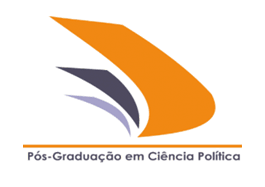 UNIVERSIDADE FEDERAL DE SÃO CARLOSPrograma de Pós-graduação em Ciência PolíticaRodovia Washington Luis, Km 235 – Caixa Postal 676.               Fone: (16) 3351-8415CEP: 13.565-905 – São Carlos – SP – BrasilE-mail: ppgpol@ufscar.br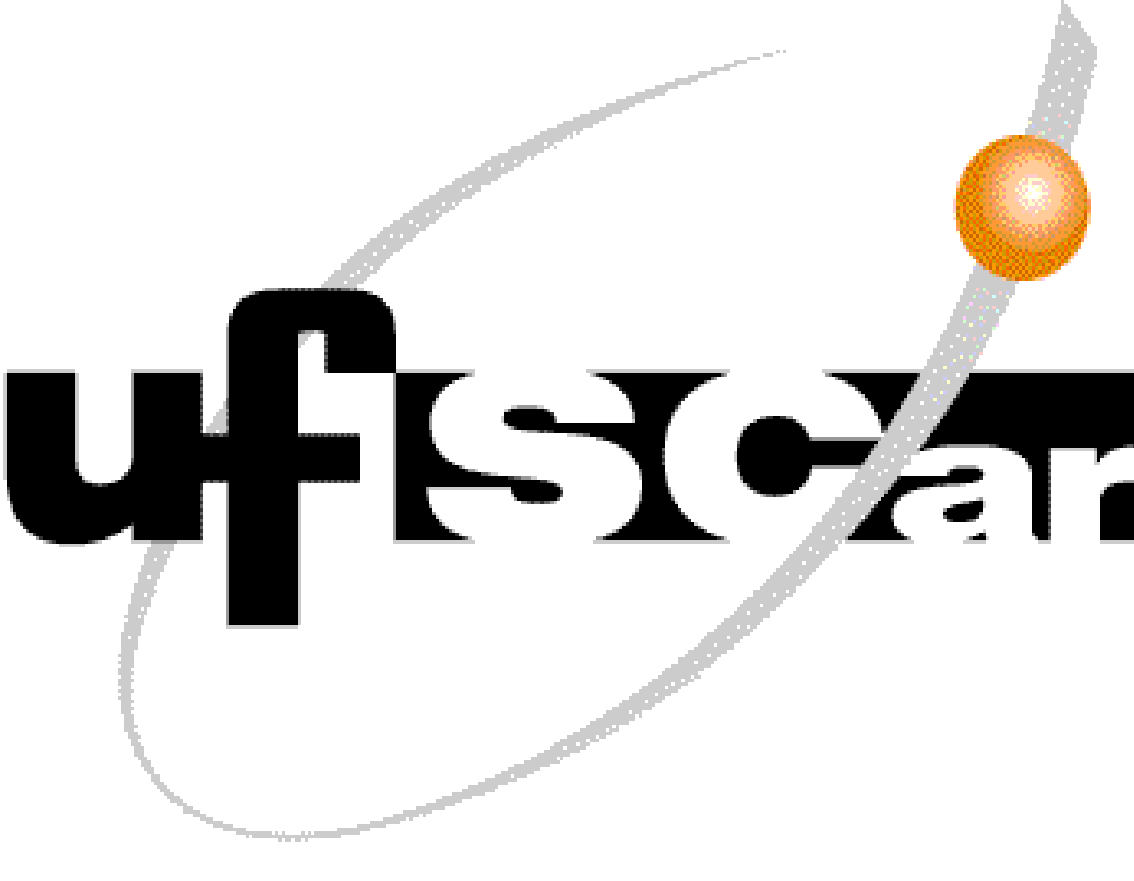 DADOS DA DEFESADADOS DA DEFESAALUNO (A) QUE DEFENDERÁ:DATA DA DEFESAHORÁRIO DA DEFESADADOS PESSOAISDADOS PESSOAISNome completo:Data de Nascimento:E-Mail:Instituição de Pesquisa:Departamento de lotação:Estado Civil:Nacionalidade:	UF de Naturalidade:Naturalidade:Maior Titulação:(  ) Mestrado(  ) Doutorado(  ) Pós-Doutorado	(  ) Livre DocênciaCPF:RG:Órgão Expedidor do RG:UF de Emissão do RG:Data de Emissão do RG:Endereço Residencial (Logradouro e número):Bairro: 	Cidade: CEP: